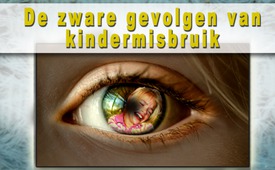 De zware gevolgen van kindermisbruik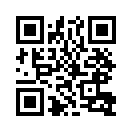 Door de schijn-wetenschappelijke beweringen van het genderisme wordt de openbare mening sinds jaren voorgespiegeld dat kinderen zo jong mogelijk behoefte  hebben aan seksualisering. Maar alle serieuze wetenschappelijke onderzoeken spreken een heel andere taal.Door de schijn-wetenschappelijke beweringen van het genderisme wordt de openbare mening sinds jaren voorgespiegeld dat kinderen zo jong mogelijk behoefte  hebben aan seksualisering. Maar alle serieuze wetenschappelijke onderzoeken spreken een heel andere taal. 
Volgens prof. Dr. Remschmidt van de kliniek voor kinder- en jeugdpsychiatrie aan de Philipps Universiteit Marburg, laat iedere ontijdige seksuele activiteit, in het bijzonder seksueel misbruik op kinderleeftijd, blijvende sporen na in de hersenen van deze  kinderen. Gedupeerde mensen worden in hun later leven vaak gekweld door zware psychische stoornissen, vooral depressies. De vroegere gevolmachtigde voor misbruikslachtoffers van de BRD, mevrouw Dr. Bergmann, zei: “Schokkend voor mij is het inzicht dat, ondanks het seksuele misbruik bij de slachtoffers vaak tientallen jaren geleden was, de toen veroorzaakte krenkingen en wonden er nog altijd zijn op volwassen leeftijd.”
Volgens prof. Dr. Fegert van de kliniek voor kinder- en jeugdpsychiatrie van de universiteit Ulm zijn de slachtoffers van misbruik na tientallen jaren nog altijd aangewezen op hulp. 90% van de slachtoffers durven er pas na lange tijd over praten.
Alleen als voorlichters en mensen die gerechtigheid liefhebben, kordaat opstaan,  kan worden verhinderd dat mensen, die bezeten zijn door de boze, in de toekomst nog een juridische vrijbrief krijgen voor hun laaghartige misdaden aan kinderen. Alle pogingen moeten dringend en van in het begin worden verhinderd. Echter de ervaring tot nu toe laat zien dat de hoop op invloedrijke politici om er een einde aan te maken, eerder gevaarlijk boerenbedrog is. Blijkbaar zijn noch politici noch media van plan om deze misdaden aan het licht te brengen … daarom is een vastberaden volk en ongecensureerde voorlichting nodig!door gr./nis.Bronnen:https://www.aerzteblatt.de/pdf/PP/10/5/s229.pdf

https://www.aerzteblatt.de/archiv/78485

Buch: Professor Dr. Jörg M. Fegert: „Sexueller Missbrauch von Kindern und Jugendlichen“Dit zou u ook kunnen interesseren:#Gender - www.kla.tv/GenderKla.TV – Het andere nieuws ... vrij – onafhankelijk – ongecensureerd ...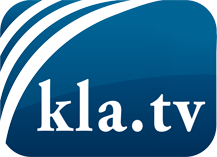 wat de media niet zouden moeten verzwijgen ...zelden gehoord van het volk, voor het volk ...nieuwsupdate elke 3 dagen vanaf 19:45 uur op www.kla.tv/nlHet is de moeite waard om het bij te houden!Gratis abonnement nieuwsbrief 2-wekelijks per E-Mail
verkrijgt u op: www.kla.tv/abo-nlKennisgeving:Tegenstemmen worden helaas steeds weer gecensureerd en onderdrukt. Zolang wij niet volgens de belangen en ideologieën van de kartelmedia journalistiek bedrijven, moeten wij er elk moment op bedacht zijn, dat er voorwendselen zullen worden gezocht om Kla.TV te blokkeren of te benadelen.Verbindt u daarom vandaag nog internetonafhankelijk met het netwerk!
Klickt u hier: www.kla.tv/vernetzung&lang=nlLicence:    Creative Commons-Licentie met naamgeving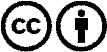 Verspreiding en herbewerking is met naamgeving gewenst! Het materiaal mag echter niet uit de context gehaald gepresenteerd worden.
Met openbaar geld (GEZ, ...) gefinancierde instituties is het gebruik hiervan zonder overleg verboden.Schendingen kunnen strafrechtelijk vervolgd worden.